What is the 'Planet Earth Simulator of Science?'Why are they called Greenhouses if they are not the color green?What has burning fossil fuels for the last 100 years done?Why is this a problem?What do you think Pete likes better; renewable or non-renewable resources?  Why?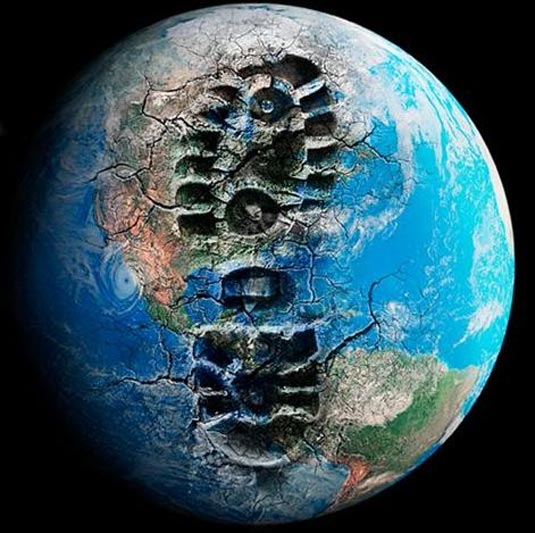 